Une semaine en allemand   CP- CE1 ou CE2Semaine 3 : chanter une chanson puis fabriquer des fleurs et des papillons par pliageSupports:  chanson puis vidéo « Guck mal diese Biene da ! », texte et traduction ;                   vidéo bricolage, texte et images, traduction     L’activité peut se faire sur ordinateur, tablette ou smartphone. Voir la traduction de la chanson sur le siteEnfant et parentParentJour 1- Ecouter une 1ère fois la chanson http://www2.ac-lyon.fr/ressources/rhone/langues-vivantes/IMG/mp3/guck-mal-diese-biene-da.mp3- dire ensuite ce qu’on a reconnu : des mots qui se répètent (summ, guck mal diese Biene da), baby, kinder, papa, mama, opa, oma …Puis demander combien de fois on entend le refrain et « Guck mal diese Biene da » - Ecouter une 2ème fois pour trouver combien de fois on entend « Guck mal diese Biene da» ; remarquer qu’il y a des phrases qui sont un peu différentes mais très ressemblantes ! - Voir la vidéo pour comprendre encore plus.    http://www.viewpure.com/I1Ns-nVULzA?start=0&end=0Demander à l’enfant ce qu’il pense avoir compris, de quel animal parle cette chanson ? Que veut dire « Biene » ?- Regarder la vidéo et compter combien de fois on entend le mot « Biene »- S’entrainer à reconnaitre les mots du refrain avec cette activité 1 :https://learningapps.org/watch?v=p9bf2m9cc20 Tu as trouvé l’intrus ? Essaie de t’en souvenir, tu en auras besoin dans le le 2e couplet.Faire écouter d’abord l’enregistrement :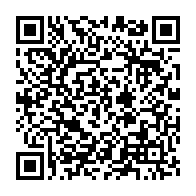 Montrer la vidéo :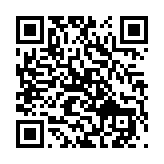 Faire l’activité 1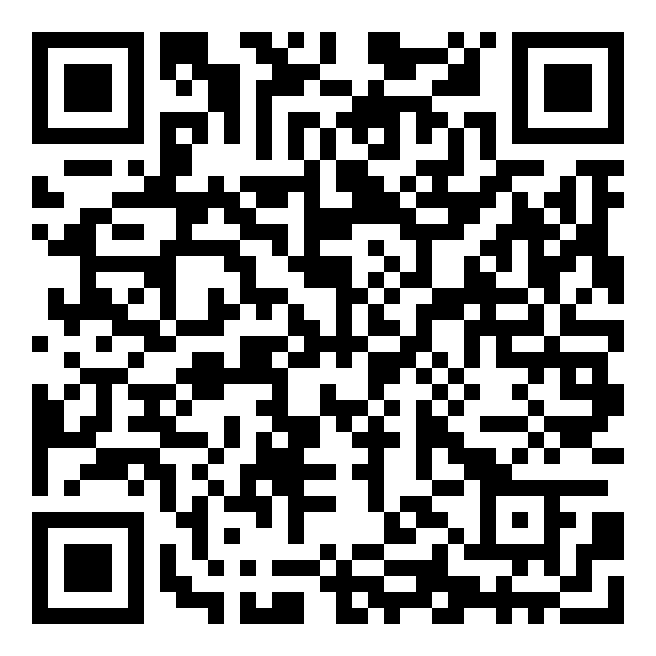 Jour 2- Regarder à nouveau la vidéo    - Puis essayer de dire les mots du refrain en refaisant l’activité 1 :https://learningapps.org/watch?v=p9bf2m9cc20- Regarder à nouveau et chanter en même temps le refrain- S’entrainer à reconnaitre les mots des couplets, faire l’activité 2 : https://learningapps.org/watch?v=pf50gjqd320- Regarder la vidéo et retrouver ces mots dans les couplets.•	Montrer la vidéo :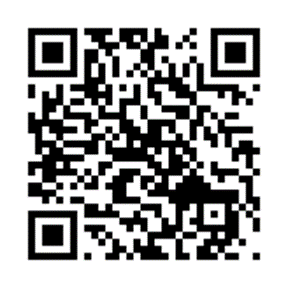 Faire l’activité 2 :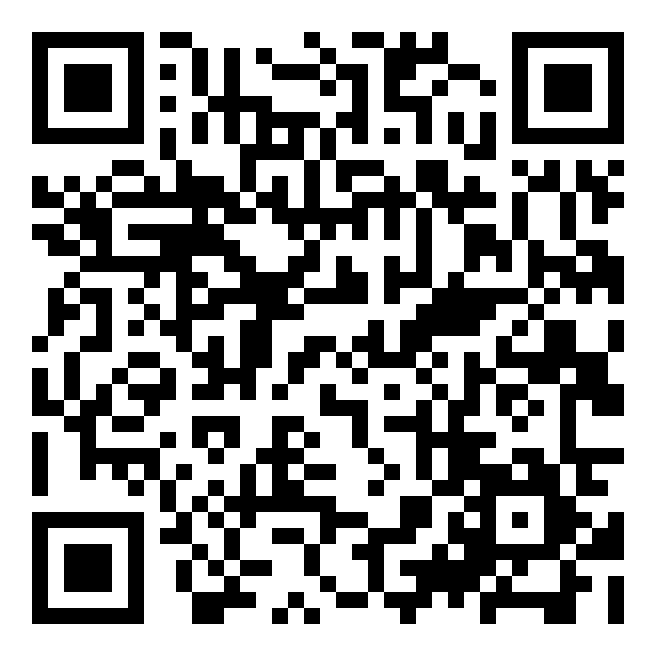   Jour 3 - Regarder la vidéo de l’assistante d’allemand Clara pour faire le bricolage qu’elle propose :https://tube.ac-lyon.fr/videos/watch/b368e977-4c2d-49b4-a589-87eb1dfc376aCe bricolage peut être fait en même temps que la vidéo ou en suivant la fiche bricolage (sur le site)- Faire une photo du résultat final et l’envoyer à l’enseignant-e.Regarder la vidéo de Clara :  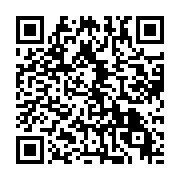 Prévoir du papier, une paire de ciseaux, un crayon à papier et du ruban adhésif.